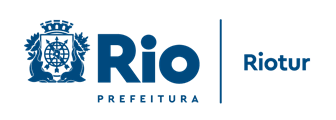 Riotur marca presença na segunda edição do Rio Innovation WeekA Riotur participa do Rio Innovation Week, que acontece nesta semana, de 8 a 11/11, no Píer Mauá, na Zona Portuária. Com um estande de 40m2, a Empresa de Turismo do Município do Rio de Janeiro promove e divulga a potencialidade turística da Cidade Maravilhosa aos visitantes do evento.No local, são distribuídos o mapa turístico do Rio de Janeiro com informações detalhadas sobre os diversos pontos de turismo da cidade, assim como roteiros específicos, indicações de restaurantes e atividades de lazer. Os pop sockets da Riotur, com mensagem de amor ao Rio, também são disponibilizados aos participantes do evento.A segunda edição do Rio Innovation Week reforça a liderança da cidade como capital da Inovação da América Latina. Alguns dos principais projetos de inovação da Prefeitura do Rio são apresentados durante o evento nos stands dos órgãos municipais e na agenda das conferências oficiais, com cerca de 30 mesas e painéis. Nas conferências são tratados temas como governo digital, CryptoRio, mobilidade urbana, eficiência energética, Porto Maravalley, expansão cicloviária, economia criativa como mola propulsora do desenvolvimento, dentre outros.O Rio Innovation Week conta com mais de 700 palestrantes, cerca de 200 empresas expositoras, 2.000 startups, e debates sobre o futuro de vários segmentos que movem a economia.  